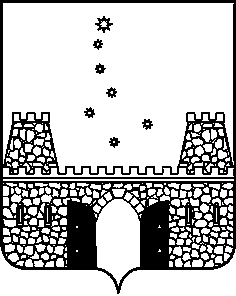 АДМИНИСТРАЦИИ МУНИЦИПАЛЬНОГО ОБРАЗОВАНИЯ СТАРОМИНСКИЙ РАЙОН ПОСТАНОВЛЕНИЕот______________                                                                                        №______ст - ца СтароминскаяОб отказе в предоставлении разрешения на отклонение от предельных параметров разрешенного строительства для строительства магазина по адресу: ст. Староминская, ул. В. Петренко, 31На основании публичных слушаний, проведенных уполномоченным органом - комиссией по землепользованию и застройке муниципального образования Староминский район, протокол №  от __________ 2023 года, заключения о результатах публичных слушаний от ________ 2023 года, заявления Карповского Владимира Викторовича №13 от 26 апреля  2023 года, в целях недопущения нарушения норм, установленных частью 1 статьи 40 Градостроительного кодекса Российской Федерации, в соответствии со статьями 39, 40 Градостроительного кодекса РФ, статьей 18 Правил землепользования и застройки Староминского сельского поселения Староминского района, утвержденных решением Совета муниципального образования Староминский район Краснодарского края от 28 апреля 2021 года №8/7, руководствуясь статьей 31 Устава муниципального образования Староминский район, п о с т а н о в л я ю:	1. Отказать в предоставлении  разрешения на  отклонение от предельных параметров разрешенного строительства для строительства магазина по адресу: ст. Староминская, ул. В. Петренко, 31. 2. Контроль за выполнением настоящего постановления возложить на заместителя главы муниципального образования, начальника управления по вопросам архитектуры и жилищно – коммунального хозяйства администрации муниципального образования Староминский район А.В. Кияшко.3. Постановление вступает в силу со дня его опубликования.Глава муниципального образованияСтароминский район							            В.В.ГорбЛИСТ СОГЛАСОВАНИЯпроекта постановления администрации муниципального образованияСтароминский район от __________ №________«Об отказе в предоставлении разрешения на отклонение от предельных параметров разрешенного строительства для строительства магазина по адресу: ст. Староминская, ул. В. Петренко, 31»Проект внесен:Отделом архитектуры и градостроительства  управления по вопросам строительства,архитектуры и жилищно – коммунального хозяйства   администрации муниципального образованияСтароминский район Начальник отдела                                                                               С.Н. РоманенкоСоставитель проекта:Главный специалистотделом архитектуры и градостроительства  управления по вопросам строительства,архитектуры и жилищно – коммунального хозяйства                      А.А. ТелятникПроект согласован: Заместитель  главы муниципального образования, начальник управления по вопросам архитектуры и жилищно-коммунального хозяйстваадминистрации муниципальногообразования Староминский район                                                       А.В. Кияшко Начальник управления деламиадминистрации муниципального образованияСтароминский  район                                                                             Т.Г.ШадринаЗаместитель начальника управления деламиадминистрации муниципального образования Староминский район, начальник юридического отдела управления делами администрации администрации муниципального образованияСтароминский  район                                                                             В.В.ПетренкоЛИСТ СОГЛАСОВАНИЯпроекта постановления администрации муниципального образованияСтароминский район от __________ №________«Об отказе в предоставлении разрешения на отклонение от предельных параметров разрешенного строительства для строительства магазина по адресу: ст. Староминская, ул. В. Петренко, 31»Начальник отдела делопроизводствауправления делами администрации муниципального образования Староминский район                                                                              С.А.СлынькоРассылка: отдел архитектуры 2 экз. (копия верна)